Dear Prof. Dr. ……………………………………………….The Editor-in-Chief of Jordan journal of EnergyDean of Scientific ResearchAfter Greetings,,(Text of the Message)Title of the research:General Specialization:Narrow Specialization:And Yours sincerely,,,Researcher’s Name:Academic Rank:Address:E-mail:Mobile: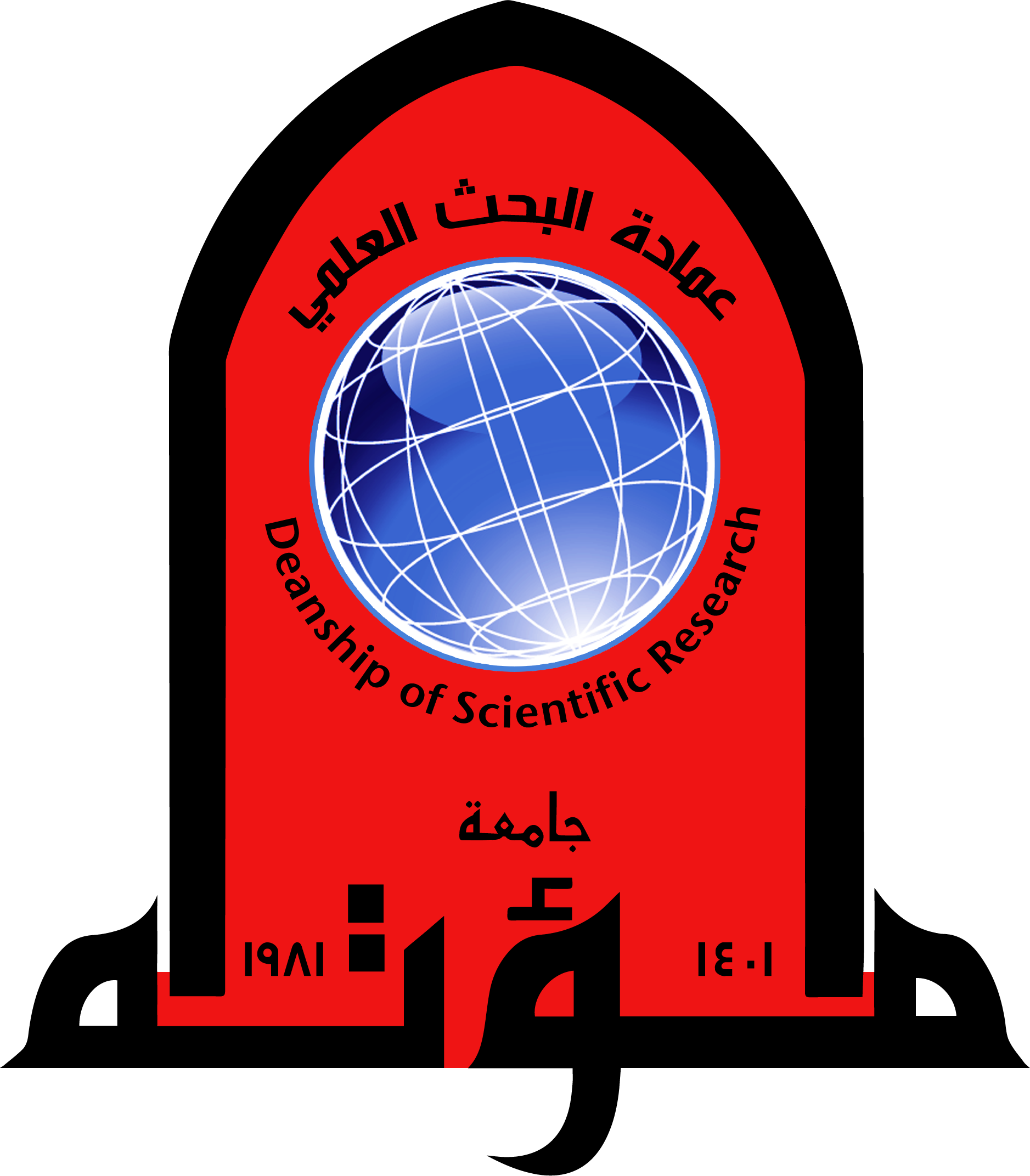 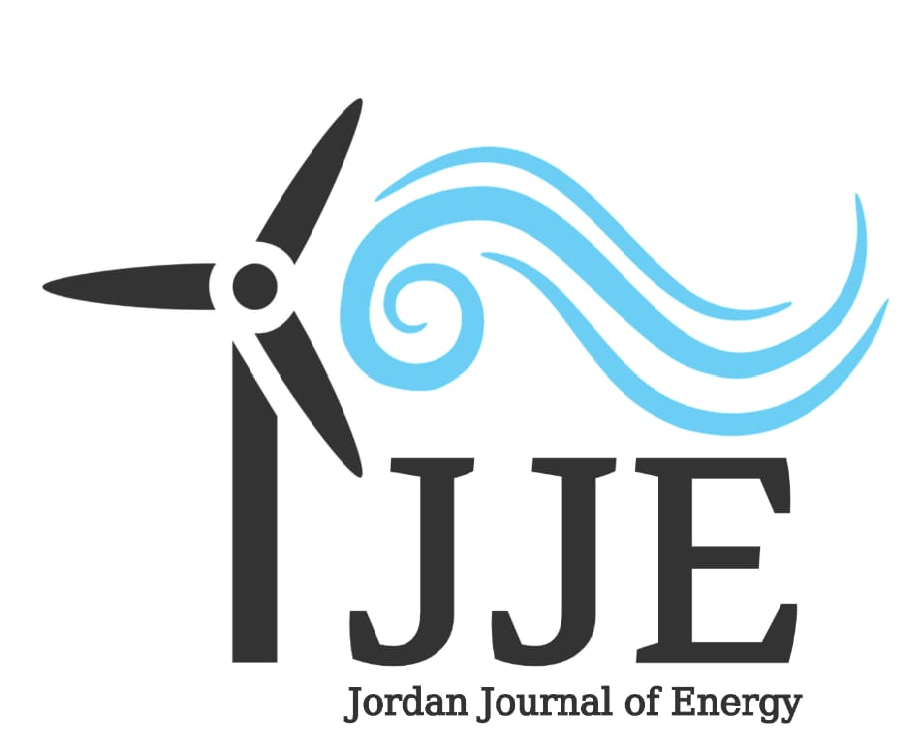 